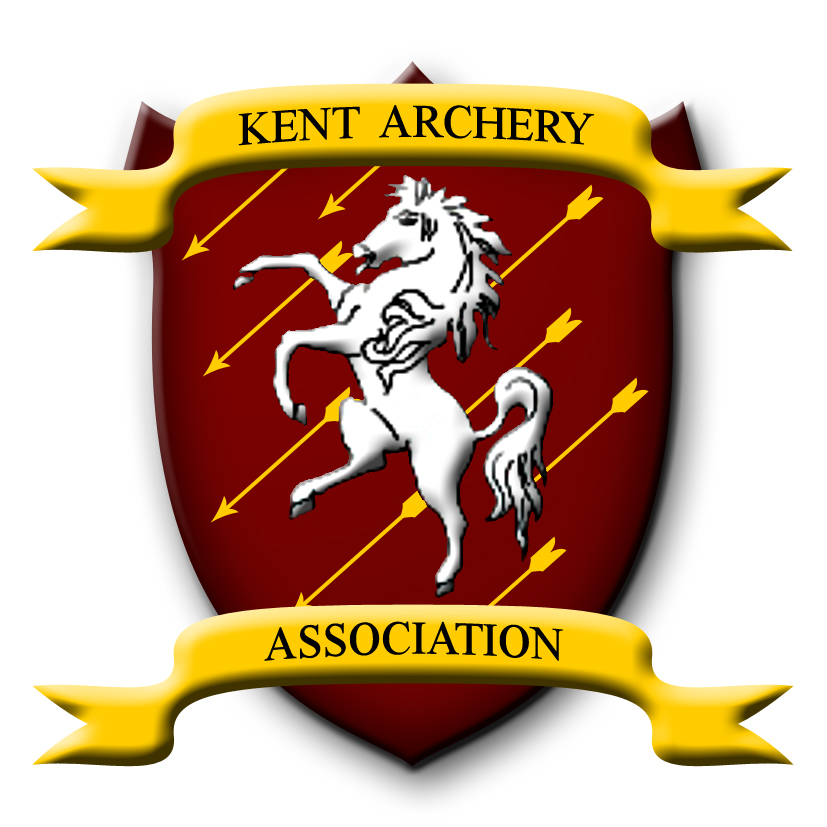 Records ListVolume 3  -  Field Archery	Version:	2007.09.10	Issue Date:	10 September 2007Compound UnlimitedLadies - SeniorGentlemen - SeniorLadies - Junior Under 18Ladies - Junior Under 15Ladies - Junior Under 12Gentlemen - Junior Under 18Gentlemen - Junior Under 15Gentlemen - Junior Under 12Recurve FreestyleLadies - SeniorGentlemen - SeniorLadies - Junior Under 18Ladies - Junior Under 15Ladies - Junior Under 12Gentlemen - Junior Under 18Gentlemen - Junior Under 15Gentlemen - Junior Under 12Recurve BarebowLadies - SeniorGentlemen - SeniorLadies - Junior Under 18Ladies - Junior Under 15Ladies - Junior Under 12Gentlemen - Junior Under 18Gentlemen - Junior Under 15Gentlemen - Junior Under 12Recurve TraditionalLadies - SeniorGentlemen - SeniorLadies - Junior Under 18Ladies - Junior Under 15Ladies - Junior Under 12Gentlemen - Junior Under 18Gentlemen - Junior Under 15Gentlemen - Junior Under 12LongbowLadies - SeniorGentlemen - SeniorLadies - Junior Under 18Ladies - Junior Under 15Ladies - Junior Under 12Gentlemen - Junior Under 18Gentlemen - Junior Under 15Gentlemen - Junior Under 12Appendix 1 - Closed RecordsCompound UnlimitedGentlemen - SeniorCompound LimitedLadies - SeniorCompound BarebowGentlemen - Junior Under 18RecurveLadies - SeniorGentlemen - SeniorBarebowLadies - SeniorGentlemen - SeniorRoundsNameClubScoreDateFITA 24 unmarkedFITA 24 markedFITA 24 combined (24 u/m + 24 m)FITA 24 combinationFITA 24 combination - doubleFITA 28 unmarkedFITA 28 markedFITA 28 combined (28 u/m + 28 m)Stamp unmarkedStamp markedStamp combinedStamp combinationForestersForesters - doubleMrs. P. ViraniRaven Archers725Mar 1997Four-shot ForestersBig GameNational AnimalRoundsNameClubScoreDateFITA 24 unmarkedR. ClarkRaven Archers316Apr 1999FITA 24 markedR. ClarkRaven Archers333Apr 1999FITA 24 combined (24 u/m + 24 m)R. ClarkRaven Archers649Apr 1999FITA 24 combinationA. MaceBlack Lion Archery Club293Sep 1994FITA 24 combination - doubleFITA 28 unmarkedS. BakerBourne Archers357Apr 1994FITA 28 markedR. ClarkRaven Archers389Mar 1999FITA 28 combined (28 u/m + 28 m)S. BakerBourne Archers703Apr 1994Stamp unmarkedI. MargettsBlack Lion Archery Club425Aug 1993Stamp markedG. LoveBlack Lion Archery Club516Oct 1994Stamp combinedI. MargettsBlack Lion Archery Club887Aug 1992Stamp combinationD. LovellWoodstock Bowmen311Apr 1992ForestersForesters - doubleD. MorphyTen Ring Archers810Mar 1997Four-shot ForestersBig GameNational AnimalRoundsNameClubScoreDateFITA 24 unmarkedFITA 24 markedFITA 24 combined (24 u/m + 24 m)FITA 24 combinationFITA 24 combination - doubleFITA 28 unmarkedFITA 28 markedFITA 28 combined (28 u/m + 28 m)Stamp unmarkedStamp markedStamp combinedStamp combinationForestersForesters - doubleFour-shot ForestersBig GameNational AnimalRoundsNameClubScoreDateFITA 24 unmarkedFITA 24 markedFITA 24 combined (24 u/m + 24 m)FITA 24 combinationFITA 24 combination - doubleFITA 28 unmarkedFITA 28 markedFITA 28 combined (28 u/m + 28 m)Stamp unmarkedStamp markedStamp combinedStamp combinationForestersForesters - doubleFour-shot ForestersBig GameNational AnimalRoundsNameClubScoreDateFITA 24 unmarkedFITA 24 markedFITA 24 combined (24 u/m + 24 m)FITA 24 combinationFITA 24 combination - doubleFITA 28 unmarkedFITA 28 markedFITA 28 combined (28 u/m + 28 m)Stamp unmarkedStamp markedStamp combinedStamp combinationForestersForesters - doubleFour-shot ForestersBig GameNational AnimalRoundsNameClubScoreDateFITA 24 unmarkedFITA 24 markedFITA 24 combined (24 u/m + 24 m)FITA 24 combinationFITA 24 combination - doubleFITA 28 unmarkedFITA 28 markedFITA 28 combined (28 u/m + 28 m)Stamp unmarkedStamp markedStamp combinedStamp combinationForestersForesters - doubleFour-shot ForestersBig GameNational AnimalRoundsNameClubScoreDateFITA 24 unmarkedFITA 24 markedFITA 24 combined (24 u/m + 24 m)FITA 24 combinationFITA 24 combination - doubleFITA 28 unmarkedFITA 28 markedFITA 28 combined (28 u/m + 28 m)Stamp unmarkedStamp markedStamp combinedStamp combinationMstr. A. LovellWoodstock Bowmen78Apr 1993ForestersForesters - doubleFour-shot ForestersBig GameNational AnimalMstr. A. LovellWoodstock Bowmen40Nov 1992RoundsNameClubScoreDateFITA 24 unmarkedFITA 24 markedFITA 24 combined (24 u/m + 24 m)FITA 24 combinationFITA 24 combination - doubleFITA 28 unmarkedFITA 28 markedFITA 28 combined (28 u/m + 28 m)Stamp unmarkedStamp markedStamp combinedStamp combinationForestersForesters - doubleFour-shot ForestersBig GameNational AnimalRoundsNameClubScoreDateFITA 24 unmarkedMrs. C. BearmanAllington Castle Archers237Mar 1994FITA 24 markedMrs. C. BearmanAllington Castle Archers237Aug 1994FITA 24 combined (24 u/m + 24 m)Mrs. C. BearmanAllington Castle Archers574Aug 1994FITA 24 combinationMrs. C. BearmanAllington Castle Archers233Sep 1994FITA 24 combination - doubleFITA 28 unmarkedMrs. C. BearmanAllington Castle Archers288Apr 1994FITA 28 markedMrs. C. BearmanAllington Castle Archers295Apr 1994FITA 28 combined (28 u/m + 28 m)Mrs. C. BearmanAllington Castle Archers583Apr 1994Stamp unmarkedMrs. C. BearmanAllington Castle Archers331Aug 1993Stamp markedMrs. G. LoveBlack Lion Archery Club425Oct 1994Stamp combinedMrs. C. BearmanAllington Castle Archers679Mar 1992Stamp combinationMrs. C. BearmanAllington Castle Archers252Apr 1992ForestersFour-shot ForestersBig GameNational AnimalMrs. C. BearmanAllington Castle Archers325Nov 1993RoundsNameClubScoreDateFITA 24 unmarkedM. BrightonBourne Archers324Jun 2001FITA 24 markedM. BrightonBourne Archers316Jun 2001FITA 24 combined (24 u/m + 24 m)M. BrightonBourne Archers640Jun 2001FITA 24 combinationM. BrightonBourne Archers323Jun 2001FITA 24 combination - doubleM. BrightonBourne Archers635Jun 2001FITA 28 unmarkedM. BrightonBourne Archers365Apr 1998FITA 28 markedM. BrightonBourne Archers361May 2000FITA 28 combined (28 u/m + 28 m)M. BrightonBourne Archers719Apr 1995Stamp unmarkedK. BearmanAllington Castle Archers425Aug 1993Stamp markedK. BearmanAllington Castle Archers484Oct 1994Stamp combinedK. BearmanAllington Castle Archers787Apr 1993Stamp combinationK. BearmanAllington Castle Archers374Apr 1992ForestersForesters - doubleS. BakerTonbridge Archery Club645Oct 1992Four-shot ForestersBig GameNational AnimalK. BearmanAllington Castle Archers535Nov 1992RoundsNameClubScoreDateFITA 24 unmarkedFITA 24 markedFITA 24 combined (24 u/m + 24 m)FITA 24 combinationFITA 24 combination - doubleFITA 28 unmarkedFITA 28 markedFITA 28 combined (28 u/m + 28 m)Stamp unmarkedStamp markedStamp combinedStamp combinationForestersForesters - doubleFour-shot ForestersBig GameNational AnimalRoundsNameClubScoreDateFITA 24 unmarkedFITA 24 markedFITA 24 combined (24 u/m + 24 m)FITA 24 combinationFITA 24 combination - doubleFITA 28 unmarkedFITA 28 markedFITA 28 combined (28 u/m + 28 m)Stamp unmarkedStamp markedStamp combinedStamp combinationForestersForesters - doubleFour-shot ForestersBig GameNational AnimalRoundsNameClubScoreDateFITA 24 unmarkedFITA 24 markedFITA 24 combined (24 u/m + 24 m)FITA 24 combinationFITA 24 combination - doubleFITA 28 unmarkedFITA 28 markedFITA 28 combined (28 u/m + 28 m)Stamp unmarkedStamp markedStamp combinedStamp combinationForestersForesters - doubleFour-shot ForestersBig GameNational AnimalRoundsNameClubScoreDateFITA 24 unmarkedFITA 24 markedFITA 24 combined (24 u/m + 24 m)FITA 24 combinationFITA 24 combination - doubleFITA 28 unmarkedFITA 28 markedFITA 28 combined (28 u/m + 28 m)Stamp unmarkedMstr. W. LovellWoodstock Bowmen179Aug 1992Stamp markedMstr. W. LovellWoodstock Bowmen208Aug 1992Stamp combinedMstr. W. LovellWoodstock Bowmen387Aug 1992Stamp combinationForestersForesters - doubleFour-shot ForestersBig GameNational AnimalMstr. W. LovellWoodstock Bowmen240Nov 1992RoundsNameClubScoreDateFITA 24 unmarkedFITA 24 markedFITA 24 combined (24 u/m + 24 m)FITA 24 combinationFITA 24 combination - doubleFITA 28 unmarkedFITA 28 markedFITA 28 combined (28 u/m + 28 m)Stamp unmarkedStamp markedStamp combinedStamp combinationForestersForesters - doubleFour-shot ForestersBig GameNational AnimalRoundsNameClubScoreDateFITA 24 unmarkedFITA 24 markedFITA 24 combined (24 u/m + 24 m)FITA 24 combinationFITA 24 combination - doubleFITA 28 unmarkedFITA 28 markedFITA 28 combined (28 u/m + 28 m)Stamp unmarkedMstr. A. LovellWoodstock Bowmen45Aug 1992Stamp markedMstr. A. LovellWoodstock Bowmen31Aug 1992Stamp combinedMstr. A. LovellWoodstock Bowmen76Aug 1992Stamp combinationMstr. A. LovellWoodstock Bowmen44Apr 1993ForestersForesters - doubleFour-shot ForestersBig GameNational AnimalMstr. A. LovellWoodstock Bowmen110Nov 1992RoundsNameClubScoreDateFITA 24 unmarkedMrs. P. LovellWoodstock Bowmen324May 1996FITA 24 markedMrs. P. LovellWoodstock Bowmen324Oct 1992FITA 24 combined (24 u/m + 24 m)Mrs. P. LovellWoodstock Bowmen635Oct 1992FITA 24 combinationMrs. P. LovellWoodstock Bowmen321Sep 1995FITA 24 combination - doubleMrs. P. LovellWoodstock Bowmen622Sep 1995FITA 28 unmarkedMrs. P. LovellWoodstock Bowmen372Mar 1999FITA 28 markedMrs. P. LovellWoodstock Bowmen353Apr 1996FITA 28 combined (28 u/m + 28 m)Mrs. P. LovellWoodstock Bowmen715Mar 1999Stamp unmarkedMrs. P. LovellWoodstock Bowmen361Aug 1992Stamp markedMrs. P. LovellWoodstock Bowmen347Oct 1991Stamp combinedMrs. P. LovellWoodstock Bowmen696Aug 1992Stamp combinationMrs. P. LovellWoodstock Bowmen344Apr 1993ForestersForesters - doubleMrs. P. LovellWoodstock Bowmen415Dec 1989Four-shot ForestersMrs. P. LovellWoodstock Bowmen605Nov 1989Big GameNational AnimalMrs. P. LovellWoodstock Bowmen425Nov 1999RoundsNameClubScoreDateFITA 24 unmarkedFITA 24 markedFITA 24 combined (24 u/m + 24 m)FITA 24 combinationA. StuartWoodstock Bowmen148May 1992FITA 24 combination - doubleFITA 28 unmarkedFITA 28 markedFITA 28 combined (28 u/m + 28 m)Stamp unmarkedA. StuartWoodstock Bowmen156Apr 1991Stamp markedStamp combinedStamp combinationForestersForesters - doubleB. JonesLeaves Green Bowmen350Dec 1986Four-shot ForestersBig GameNational AnimalRoundsNameClubScoreDateFITA 24 unmarkedMiss. J. GouldCrown Archers258May 2004FITA 24 markedMiss. J. GouldCrown Archers259May 2004FITA 24 combined (24 u/m + 24 m)FITA 24 combinationFITA 24 combination - doubleFITA 28 unmarkedFITA 28 markedFITA 28 combined (28 u/m + 28 m)Stamp unmarkedStamp markedStamp combinedStamp combinationForestersForesters - doubleMiss. S. GirtBowmen of Darenteford180Dec 1987Four-shot ForestersBig GameNational AnimalRoundsNameClubScoreDateFITA 24 unmarkedFITA 24 markedFITA 24 combined (24 u/m + 24 m)FITA 24 combinationFITA 24 combination - doubleFITA 28 unmarkedFITA 28 markedFITA 28 combined (28 u/m + 28 m)Stamp unmarkedStamp markedStamp combinedStamp combinationForestersForesters - doubleFour-shot ForestersBig GameNational AnimalRoundsNameClubScoreDateFITA 24 unmarkedFITA 24 markedFITA 24 combined (24 u/m + 24 m)FITA 24 combinationFITA 24 combination - doubleFITA 28 unmarkedFITA 28 markedFITA 28 combined (28 u/m + 28 m)Stamp unmarkedStamp markedStamp combinedStamp combinationForestersForesters - doubleMiss L. BenstedTonbridge Archery Club55Oct 1992Four-shot ForestersBig GameNational AnimalMiss L. BenstedTonbridge Archery Club45Nov 1992RoundsNameClubScoreDateFITA 24 unmarkedFITA 24 markedFITA 24 combined (24 u/m + 24 m)FITA 24 combinationFITA 24 combination - doubleFITA 28 unmarkedFITA 28 markedFITA 28 combined (28 u/m + 28 m)Stamp unmarkedStamp markedStamp combinedStamp combinationForestersForesters - doubleFour-shot ForestersBig GameNational AnimalRoundsNameClubScoreDateFITA 24 unmarkedFITA 24 markedFITA 24 combined (24 u/m + 24 m)FITA 24 combinationFITA 24 combination - doubleFITA 28 unmarkedFITA 28 markedFITA 28 combined (28 u/m + 28 m)Stamp unmarkedStamp markedStamp combinedStamp combinationForestersForesters - doubleMstr. A. CollinsTonbridge Archery Club165Oct 1992Four-shot ForestersBig GameNational AnimalRoundsNameClubScoreDateFITA 24 unmarkedFITA 24 markedFITA 24 combined (24 u/m + 24 m)FITA 24 combinationFITA 24 combination - doubleFITA 28 unmarkedFITA 28 markedFITA 28 combined (28 u/m + 28 m)Stamp unmarkedStamp markedStamp combinedStamp combinationForestersForesters - doubleFour-shot ForestersBig GameNational AnimalRoundsNameClubScoreDateFITA 24 unmarkedFITA 24 markedFITA 24 combined (24 u/m + 24 m)FITA 24 combinationMrs. C. BroadbentTonbridge Archery Club130May 1992FITA 24 combination - doubleFITA 28 unmarkedFITA 28 markedFITA 28 combined (28 u/m + 28 m)Stamp unmarkedMrs. C. BroadbentTonbridge Archery Club156Apr 1991Stamp markedMrs. C. BroadbentTonbridge Archery Club116Apr 1991Stamp combinedMrs. C. BroadbentTonbridge Archery Club272Apr 1991Stamp combinationForestersForesters - doubleMrs. C. BroadbentTonbridge Archery Club305Dec 1989Four-shot ForestersBig GameNational AnimalMrs. C. BroadbentTonbridge Archery Club115Nov 1989RoundsNameClubScoreDateFITA 24 unmarkedFITA 24 markedFITA 24 combined (24 u/m + 24 m)FITA 24 combinationFITA 24 combination - doubleFITA 28 unmarkedFITA 28 markedFITA 28 combined (28 u/m + 28 m)Stamp unmarkedS. BakerTonbridge Archery Club115Apr 1991Stamp markedS. BakerTonbridge Archery Club58Apr 1991Stamp combinedS. BakerTonbridge Archery Club173Apr 1991Stamp combinationForestersB. BakerTen Ring Archery Club235May 2007Foresters - doubleM. BrightonTonbridge Archery Club390Dec 1989Four-shot ForestersBig GameNational AnimalRoundsNameClubScoreDateFITA 24 unmarkedFITA 24 markedFITA 24 combined (24 u/m + 24 m)FITA 24 combinationMiss. T. BarkerAllington Castle Archers26May 1992FITA 24 combination - doubleFITA 28 unmarkedFITA 28 markedFITA 28 combined (28 u/m + 28 m)Stamp unmarkedStamp markedStamp combinedStamp combinationForestersForesters - doubleFour-shot ForestersBig GameNational AnimalRoundsNameClubScoreDateFITA 24 unmarkedFITA 24 markedFITA 24 combined (24 u/m + 24 m)FITA 24 combinationFITA 24 combination - doubleFITA 28 unmarkedFITA 28 markedFITA 28 combined (28 u/m + 28 m)Stamp unmarkedStamp markedStamp combinedStamp combinationForestersForesters - doubleFour-shot ForestersBig GameNational AnimalRoundsNameClubScoreDateFITA 24 unmarkedFITA 24 markedFITA 24 combined (24 u/m + 24 m)FITA 24 combinationFITA 24 combination - doubleFITA 28 unmarkedFITA 28 markedFITA 28 combined (28 u/m + 28 m)Stamp unmarkedStamp markedStamp combinedStamp combinationForestersForesters - doubleFour-shot ForestersBig GameNational AnimalRoundsNameClubScoreDateFITA 24 unmarkedFITA 24 markedFITA 24 combined (24 u/m + 24 m)FITA 24 combinationFITA 24 combination - doubleFITA 28 unmarkedFITA 28 markedFITA 28 combined (28 u/m + 28 m)Stamp unmarkedStamp markedStamp combinedStamp combinationForestersForesters - doubleFour-shot ForestersBig GameNational AnimalMstr. J. OliverTonbridge Archery Club115Nov 1986RoundsNameClubScoreDateFITA 24 unmarkedFITA 24 markedFITA 24 combined (24 u/m + 24 m)FITA 24 combinationFITA 24 combination - doubleFITA 28 unmarkedFITA 28 markedFITA 28 combined (28 u/m + 28 m)Stamp unmarkedStamp markedStamp combinedStamp combinationForestersForesters - doubleMstr. M. SavageTonbridge Archery Club120Oct 1992Four-shot ForestersBig GameNational AnimalRoundsNameClubScoreDateFITA 24 unmarkedFITA 24 markedFITA 24 combined (24 u/m + 24 m)FITA 24 combinationFITA 24 combination - doubleFITA 28 unmarkedFITA 28 markedFITA 28 combined (28 u/m + 28 m)Stamp unmarkedStamp markedStamp combinedStamp combinationForestersForesters - doubleFour-shot ForestersBig GameNational AnimalRoundsNameClubScoreDateFITA 24 unmarkedFITA 24 markedFITA 24 combined (24 u/m + 24 m)FITA 24 combinationFITA 24 combination - doubleFITA 28 unmarkedFITA 28 markedFITA 28 combined (28 u/m + 28 m)Stamp unmarkedStamp markedStamp combinedStamp combinationForestersForesters - doubleMrs. J. GillisManor Archers70Dec 1987Four-shot ForestersBig GameNational AnimalRoundsNameClubScoreDateFITA 24 unmarkedFITA 24 markedFITA 24 combined (24 u/m + 24 m)FITA 24 combinationD. PriestAllington Castle Archers39May 1992FITA 24 combination - doubleFITA 28 unmarkedFITA 28 markedM. OstheimerAllington Castle Archers77Mar 1998FITA 28 combined (28 u/m + 28 m)Stamp unmarkedStamp markedStamp combinedStamp combinationForestersForesters - doubleJ. Redman265Dec 1987Four-shot ForestersBig GameNational AnimalRoundsNameClubScoreDateFITA 24 unmarkedFITA 24 markedFITA 24 combined (24 u/m + 24 m)FITA 24 combinationFITA 24 combination - doubleFITA 28 unmarkedFITA 28 markedFITA 28 combined (28 u/m + 28 m)Stamp unmarkedStamp markedStamp combinedStamp combinationForestersForesters - doubleFour-shot ForestersBig GameNational AnimalRoundsNameClubScoreDateFITA 24 unmarkedFITA 24 markedFITA 24 combined (24 u/m + 24 m)FITA 24 combinationFITA 24 combination - doubleFITA 28 unmarkedFITA 28 markedFITA 28 combined (28 u/m + 28 m)Stamp unmarkedStamp markedStamp combinedStamp combinationForestersForesters - doubleFour-shot ForestersBig GameNational AnimalRoundsNameClubScoreDateFITA 24 unmarkedFITA 24 markedFITA 24 combined (24 u/m + 24 m)FITA 24 combinationFITA 24 combination - doubleFITA 28 unmarkedFITA 28 markedFITA 28 combined (28 u/m + 28 m)Stamp unmarkedStamp markedStamp combinedStamp combinationForestersForesters - doubleFour-shot ForestersBig GameNational AnimalRoundsNameClubScoreDateFITA 24 unmarkedFITA 24 markedFITA 24 combined (24 u/m + 24 m)FITA 24 combinationFITA 24 combination - doubleFITA 28 unmarkedFITA 28 markedFITA 28 combined (28 u/m + 28 m)Stamp unmarkedStamp markedStamp combinedStamp combinationForestersForesters - doubleFour-shot ForestersBig GameNational AnimalRoundsNameClubScoreDateFITA 24 unmarkedFITA 24 markedFITA 24 combined (24 u/m + 24 m)FITA 24 combinationFITA 24 combination - doubleFITA 28 unmarkedFITA 28 markedFITA 28 combined (28 u/m + 28 m)Stamp unmarkedStamp markedStamp combinedStamp combinationForestersForesters - doubleFour-shot ForestersBig GameNational AnimalRoundsNameClubScoreDateFITA 24 unmarkedFITA 24 markedFITA 24 combined (24 u/m + 24 m)FITA 24 combinationFITA 24 combination - doubleFITA 28 unmarkedFITA 28 markedFITA 28 combined (28 u/m + 28 m)Stamp unmarkedStamp markedStamp combinedStamp combinationForestersForesters - doubleFour-shot ForestersBig GameNational AnimalRoundsNameClubScoreDateGNAS HunterD. LovellWoodstock Bowmen314Oct 1989GNAS Hunter - doubleD. LovellWoodstock Bowmen2201988GNAS CombinationD. LovellWoodstock Bowmen388Feb 1992RoundsNameClubScoreDateStamp unmarkedMrs. G. LoveBlack Lion Archery Club303Apr 1991Stamp markedMrs. G. LoveBlack Lion Archery Club325Apr 1991Stamp combinedMrs. G. LoveBlack Lion Archery Club628Apr 1991RoundsNameClubScoreDateForesters - doubleMstr. D. StonerBowmen of Darenteford255Mar 1991RoundsNameClubScoreDateGNAS CombinationMrs. C. BearmanAllington Castle Archers344Feb 1992RoundsNameClubScoreDateGNAS CombinationK. BearmanAllington Castle Archers437Feb 1992RoundsNameClubScoreDateGNAS HunterMrs. P. LovellWoodstock Bowmen315Jun 1990GNAS FieldMrs. P. LovellWoodstock Bowmen295Jul 1990GNAS CombinationMrs. P. LovellWoodstock Bowmen394Feb 1992RoundsNameClubScoreDateGNAS CombinationK. BearmanAllington Castle Archers437Feb 1992